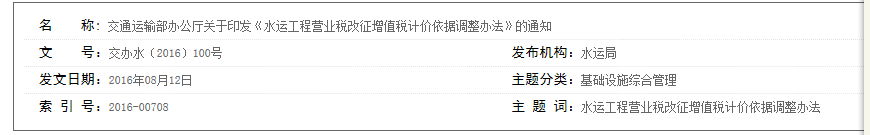 交通运输部办公厅关于印发《水运工程营业税改征增值税计价依据调整办法》的通知各省、自治区、直辖市、新疆生产建设兵团交通运输厅（局、委）：  为适应国家税制改革要求，落实《财政部 国家税务总局关于全面推开营业税改征增值税试点的通知》（财税﹝2016﹞36号）的有关规定，经交通运输部同意，现将《水运工程营业税改征增值税计价依据调整办法》（以下简称《办法》）印发给你们，请遵照执行。营业税改征增值税后，水运工程计价应遵循增值税“价税分离”的原则。其他未作调整的计价依据，继续有效。由于营业税改征增值税而增加的工程造价可在建设项目总概算预留费用中解决。各省级交通运输主管部门可根据《办法》的有关规定，结合本地区实际情况，按照财税部门对营改增的要求补充调整本地区有关水运工程的计价依据。请各有关单位在执行过程中，将发现的问题和意见，及时函告水运工程定额站，以便修订相关计价依据时参考。联系电话：022-28160808转5337，联系地址：天津市河西区大沽南路1472号，邮政编码：300222。                             交通运输部办公厅                             2016年7月27日网址：http://zizhan.mot.gov.cn/zfxxgk/bnssj/syj/201608/t20160812_2075718.html水运工程营业税改征增值税计价依据调整办法    一、适用范围营业税改征增值税（以下简称营改增）后，执行下列水运工程计价依据，对新建、改建、扩建的水运工程基本建设项目和港口设施维护工程项目进行投资估算、概算、预算、工程量清单编制和管理，适用于本《办法》：（一）《水运工程建设项目投资估算编制规定》（JTS115-2014）及《沿海港口建设工程投资估算指标》（JTS/T272-1-2014）。（二）《沿海港口建设工程概算预算编制规定》及配套定额（交水发﹝2004﹞247号），包括《沿海港口建设工程概算预算编制规定》《沿海港口水工建筑工程定额》《沿海港口装卸机械设备安装工程定额》《沿海港口水工建筑及装卸机械设备安装工程船舶机械艘（台）班费用定额》《沿海港口水工建筑工程参考定额》和《水运工程混凝土和砂浆材料用量定额》（JTS277-2014）。（三）《内河航运建设工程概算预算编制规定》（JTS116-1-2014）《内河航运水工建筑工程定额》（JTS275-1-2014）《内河航运设备安装工程定额》（JTS257-3-2014）《内河航运工程船舶机械艘（台）班费用定额》（JTS275-2-2014）《内河航运工程参考定额》（JTS/T 275-4-2014）和《水运工程混凝土和砂浆材料用量定额》（JTS277-2014）。（四）《疏浚工程概算、预算编制规定》及配套定额（交基发﹝1997﹞246号），包括《疏浚工程概算、预算编制规定》《疏浚工程预算定额》《疏浚工程船舶艘班费用定额》。（五）《港口设施维护工程预算编制规定》（JTS117-1-2016）。（六）《水运工程测量概算预算编制规定》（JTS116-4-2014）《水运工程测量定额》（JTS273-2014）。（七）《水运工程工程量清单计价规范》（JTS271-2008）。    二、建筑安装费用计算　　营改增后，水运工程建筑安装费用按以下公式计算：　　建筑安装费用=税前建筑安装费用+增值税进项税额+增值税应纳税额+附加税费式中：建筑安装费用，指水运工程水工建筑及设备安装工程、疏浚工程、水运工程测量的建筑安装费用；税前建筑安装费用，指不包含可抵扣进项税的人工费、材料费、施工船舶机械使用费、其他直接费、间接费和利润之和；增值税进项税额，指纳税人购进货物、加工修理修配劳务、服务、无形资产或者不动产，支付或者负担的增值税额；增值税应纳税额，指当期销项税额抵扣当期进项税额后的余额；附加税费，指应计入建筑安装费用内的，以增值税应纳税额为基础计算的城市建设维护税、教育费附加及地方教育附加等。    三、水工建筑及安装工程估算、概算、预算编制营改增后，执行《水运工程建设项目投资估算编制规定》（JTS115-2014）《沿海港口建设工程概算预算编制规定》及配套定额（交水发﹝2004﹞247号）、《内河航运建设工程概算预算编制规定》（JTS116-1-2014）及配套定额、《港口设施维护工程预算编制规定》（JTS117-1-2016）等计价依据，按以下规定进行调整：（一）费用项目内容调整。1.建筑安装工程的税金指计入建筑安装工程造价内的增值税应纳税额、城市维护建设税、教育费附加及地方教育附加等。     城市维护建设税、教育费附加及地方教育附加按增值税应纳税额乘以相应附加税率计算。2.专项费用指在工程实施中发生一定工作量或费用性支出，如施工过程中工程构件及大型设备运输的过路、过桥、过闸、疏浚物倾倒等发生或缴纳的费用。专项费用应根据工程、工作或费用内容按相应标准计算，并按规定计算税金。（二）各项费用要素计算方法。　　1.定额人工费，不含可抵扣进项税。 　　2.除税后的材料费按下式计算：　　除税材料价格=含税材料价格/（1+材料综合抵扣率）    式中：除税材料价格，指不含可抵扣进项税的材料价格；含税材料价格，指包含可抵扣进项税的材料价格。材料综合抵扣率见表1。表1  各类材料综合抵扣率    注：当上述材料综合抵扣率与实际情况不同时，可据实调整。　　3.除税后的施工船舶及机械使用费，应根据《沿海港口水工建筑及装卸机械设备安装工程船舶机械艘（台）班费用定额》（交水发﹝2004﹞247号）和《内河航运工程船舶机械艘（台）班费用定额》（JTS275-2-2014），按下列规定计算：（1）除税后的一类费用按下式计算：除税船舶机械艘（台）班单价一类费用=含税船舶机械艘（台）班单价一类费用/（1+一类费用综合抵扣率）式中：除税船舶机械艘（台）班单价一类费用，指不包含可抵扣进项税的船舶机械艘（台）班单价一类费用；含税船舶机械艘（台）班单价一类费用，指现行定额船舶机械单价一类费用。一类费用综合抵扣率见表2～表5。（2）二类费用中船员及机械使用工定额人工单价不含可抵扣进项税，燃料动力费、水等费用按材料费计算办法执行；（3）车船税和相关费不含可抵扣进项税。　表2  沿海施工船舶艘班单价一类费用综合抵扣率  表3  内河施工船舶艘班单价一类费用综合抵扣率表4  沿海施工机械台班单价一类费用综合抵扣率表5  内河施工机械台班单价一类费用综合抵扣率　　4.除税后的其他直接费按下式计算：　　除税各项其他直接费=含税各项其他直接费/（1+各项其他直接费综合抵扣率）    式中：	除税各项其他直接费，指不含可抵扣进项税的各项其他直接费；含税各项其他直接费，指按《沿海港口建设工程概算预算编制规定》（交水发﹝2004﹞247号）《内河航运建设工程概算预算编制规定》（JTS116-1-2014）计算的各项其他直接费。各项其他直接费综合抵扣率见表6和表7。表6 沿海港口工程施工取费综合抵扣率表7  内河航运工程和港口设施维护工程施工取费综合抵扣率5.间接费按下列规定计算：（1）规费，不含可抵扣进项税；（2）除税后的企业管理费按下式计算：除税企业管理费=含税企业管理费/（1+企业管理费综合抵扣率）式中：除税企业管理费，指不含可抵扣进项税的企业管理费；含税企业管理费，指按《沿海港口建设工程概算预算编制规定》（交水发﹝2004﹞247号）《内河航运建设工程概算预算编制规定》（JTS116-1-2014）计算的企业管理费。企业管理费综合抵扣率见表6和表7。（3）财务费用，不含可抵扣进项税。6.利润，不含可抵扣进项税。7.税金，指按国家税法规定，应计入建筑安装工程造价的增值税应纳税额、城市维护建设税、教育费附加以及地方教育附加。工程建设所在地省级人民政府另有相关附加税费等规定，按相应规定增计相应附加税费。税金按下列公式计算：税金=增值税应纳税额＋附加税费增值税应纳税额=增值税销项税额－增值税进项税额（注：当建筑安装工程的单位工程销项税额合计小于进项税额合计时，增值税应纳税额按零计算）增值税销项税额=（除税建筑安装工程直接费+除税间接费+利润）×11%增值税进项税额=（建筑安装工程直接费+间接费+利润）－（除税建筑安装工程直接费+除税间接费+利润）附加税费=增值税应纳税额×附加税率    8.对于按设备原价乘以相应安装工程综合费率计算安装工程费用的，含税安装工程费计费方法不作调整。9.进口材料、设备增值税按现行编制规定计算。10.其他专业工程的工程费用计算，按相应行业有关营改增计价依据调整的规定执行。11.对投资估算、工程概算中工程建设其他费用、预留费用和建设期贷款利息的计算方法，除另有规定外暂不作调整。　　（三）计算程序及计算方式调整。　　1.沿海港口水工建筑及装卸机械设备安装工程费用计算程序及计算方式见表8。表8  沿海港口水工建筑及装卸机械设备安装工程费用计算程序及计算方式    2.内河航运水工建筑及装卸机械设备安装工程费用计算程序见表9。 表9  内河航运水工建筑及装卸机械设备安装工程费用计算程序3.港口设施维护工程中水工建筑及装卸机械设备安装工程各项费用计算程序按《港口设施维护工程预算编制规定》（JTS117-1-2016）执行。    四、疏浚工程概算、预算编制营改增后，执行《疏浚工程概算、预算编制规定》及配套定额（交基发﹝1997﹞246号）等计价依据，按以下规定进行调整：（一）费用项目内容调整。疏浚工程的税金指计入疏浚工程造价内的增值税应纳税额、城市维护建设税、教育费附加及地方教育附加等。     城市维护建设税、教育费附加及地方教育附加按增值税应纳税额乘以相应附加税率计算。（二）各项费用要素计算方法。1.除税后的定额直接费按下列规定计算：（1）除税后的船舶艘班费一类费用和管线台班费用，应根据《疏浚工程船舶艘班费用定额》（交基发﹝1997﹞246号），按下列公式计算：除税船舶艘班费一类费用=含税船舶艘班费一类费用/（1+一类费用综合抵扣率）除税管线台班费用=含税管线台班费用/（1+管线综合抵扣率）式中：除税船舶艘班费一类费用和管线台班费用，指不含可抵扣进项税的船舶艘班费一类费用和管线台班费用；含税船舶艘班费一类费用和管线台班费用，指根据《疏浚工程船舶艘班费用定额》（交基发﹝1997﹞246号）计算的船舶艘班费一类费用和管线台班费用；船舶艘班费一类费用和管线台班费用综合抵扣率见表10。表10  船舶艘班费一类费用和管线台班费用综合抵扣率（2）除税后的船舶艘班费二类费用，应根据《疏浚工程船舶艘班费用定额》（交基发﹝1997﹞246号），按下列规定计算：①定额船员人工费，不含可抵扣进项税；②除税后的燃料基价按下式计算：除税燃料基价=含税燃料基价/（1+燃料综合抵扣率）    式中：除税燃料基价，指不含可抵扣进项税的燃料基价；含税燃料基价，指根据《疏浚工程船舶艘班费用定额》（交基发﹝1997﹞246号）计算的燃料基价；燃料综合抵扣率为16.58%，当燃料综合抵扣率与实际情况不同时，可据实调整。（3）管线安拆费用，不计可抵扣进项税。2.除税后的其他直接费按下列规定计算：（1）除税后的其他直接费（不含施工队伍调遣费）按下式计算：除税其他直接费=含税其他直接费/（1+其他直接费综合抵扣率）式中：除税其他直接费，指不含可抵扣进项税的其他直接费；含税其他直接费，指按《疏浚工程概算、预算编制规定》（交基发﹝1997﹞246号）计算的其他直接费；其他直接费综合抵扣率为6%。（2）除税后的施工队伍调遣费按定额直接费计算方法计算。3.除税后的现场经费按下式计算：除税各项现场经费=含税各项现场经费/（1+各项现场经费综合抵扣率）    式中：除税各项现场经费，指不含可抵扣进项税的各项现场经费；含税各项现场经费，指按《疏浚工程概算、预算编制规定》（交基发﹝1997﹞246号）计算的现场经费；各项现场经费综合抵扣率见表11。表11  各项现场经费综合抵扣率4.间接费按下列规定计算：（1）除税后的企业管理费按下式计算：除税企业管理费=含税企业管理费/（1+企业管理费综合抵扣率）    式中：除税企业管理费，指不含可抵扣进项税的企业管理费；含税企业管理费，指按《疏浚工程概算、预算编制规定》（交基发﹝1997﹞246号）计算的企业管理费；企业管理费综合抵扣率为3.55%。（2）财务费用，不含可抵扣进项税。5.利润，不含可抵扣进项税。6.专项费用，按下列规定计算：（1）人工费差价，不含可抵扣进项税；（2）除税后的燃料价差按下式计算：除税燃料价差=（含税燃料市场价－含税燃料基价）/（1+燃料综合抵扣率）    式中：除税燃料价差，指不含可抵扣进项税的燃料价差；含税燃料市场价，指预算编制时的燃料预算价格；含税燃料基价，指《疏浚工程概算、预算编制规定》（交基发﹝1997﹞246号）中规定的燃料基价；燃料综合抵扣率为16.58%，当燃料综合抵扣率与实际情况不同时，可据实调整。（3）其他项目，应根据工程、工作或费用内容按相应标准计算，并按规定计算除税费用。    7.税金，指按国家税法规定，应计入疏浚工程造价的增值税应纳税额、城市维护建设税、教育费附加以及地方教育附加。工程建设所在地省级人民政府另有相关附加税费等规定，按相应规定增计相应附加税费。税金应按下列公式计算：税金=增值税应纳税额＋附加税费增值税应纳税额=增值税销项税额－增值税进项税额（注：当疏浚工程的单位工程销项税额合计小于进项税额合计时，增值税应纳税额按零计算）增值税销项税额=（除税疏浚工程直接费+除税间接费+利润+除税专项费用）×适用增值税销项税率适用增值税销项税率见表12。表12  疏浚工程适用增值税销项税率增值税进项税额=（疏浚工程直接费+间接费+利润+专项费用）－（除税疏浚工程直接费+除税间接费+利润+除税专项费用）附加税费=增值税应纳税额×附加税率（三）计算程序及计算方式调整。疏浚工程费用计算程序及计算方式见表13。表13  疏浚工程费用计算程序及计价方式    五、水运工程测量概算、预算编制营改增后，执行《水运工程测量概算预算编制规定》（JTS116-4-2014）《水运工程测量定额》（JTS273-2014）等计价依据，按以下规定进行调整：（一）费用项目内容调整。测量费用的税金指计入测量费用内的增值税应纳税额、城市维护建设税、教育费附加及地方教育附加等。     城市维护建设税、教育费附加及地方教育附加按增值税应纳税额乘以相应附加税率计算。    （二）各项费用要素计算方法。1.定额人工费，不含可抵扣进项税。    2.除税后的材料费按下式计算：　　除税材料价格=含税材料价格/（1+材料综合抵扣率）    式中：	除税材料价格，指不含可抵扣进项税的材料价格；含税材料价格，指包含可抵扣进项税的材料价格；材料综合抵扣率见表14。表14  各类材料综合抵扣率                 3.除税后的测量船舶仪器艘（台）班使用费，应按下列规定计算：（1）除税后的测量船舶仪器艘（台）班一类费用，根据《水运工程测量定额》（JTS273-2014）第二篇“水运工程测量船舶仪器艘（台）班费用定额”的有关规定并按下式计算：除税船舶仪器艘（台）班一类费用=含税船舶仪器艘（台）班一类费用/（1+一类费用综合抵扣率）    式中：除税船舶仪器艘（台）班一类费用，指不包含可抵扣进项税的船舶仪器艘（台）班一类费用；含税船舶仪器艘（台）班一类费用，指《水运工程测量定额》（JTS273-2014）第二篇“水运工程测量船舶仪器艘（台）班费用定额”中的船舶仪器艘（台）班一类费用；船舶仪器艘（台）班一类费用综合抵扣率见表15。表15  测量船舶仪器艘（台）班一类费用综合抵扣率（2）二类费用中船员定额人工单价不含可抵扣进项税，燃料费按材料费计算方法执行。4.除税后的测量队伍调遣费按测量船舶仪器艘（台）班使用费计算方法计算。5.除税后的措施项目费，按下列规定计算：（1）高原地区增加费和特殊气象增加费，不计可抵扣进项税；（2）测量技术工作费，不含可抵扣进项税；（3）除税后的安全文明施工费，按下式计算：除税安全文明施工费=含税安全文明施工费/（1+安全文明施工费综合抵扣率）式中：除税安全文明施工费，指不含可抵扣进项税的安全文明施工费；含税安全文明施工费，指按《水运工程测量概算预算编制规定》（JTS116-4-2014）计算的安全文明施工费；安全文明施工费综合抵扣率为3.49%。（4）已完工程及设备保护费，不含可抵扣进项税。6.除税后的企业管理费按下式计算：    除税企业管理费=含税企业管理费/（1+企业管理费综合抵扣率）    式中：除税企业管理费，指不含可抵扣进项税的企业管理费；含税企业管理费，指按《水运工程测量概算预算编制规定》（JTS116-4-2014）计算的企业管理费；企业管理费综合抵扣率为3.55%。7.利润，不含可抵扣进项税。8.规费，不含可抵扣进项税。9.专项费用，应根据工作或费用内容按相应标准计算，并按规定计算除税费用。10.税金，指按国家税法规定，应计入测量费用的增值税应纳税额、城市维护建设税、教育费附加以及地方教育附加。工程建设所在地省级人民政府另有相关附加税费等规定，按相应规定增计相应附加税费。税金应按下列公式计算：税金=增值税应纳税额＋附加税费增值税应纳税额=增值税销项税额－增值税进项税额（注：当测量工程费销项税额合计小于进项税额合计时，增值税应纳税额按零计算）增值税销项税额=（除税测量直接工程费+除税措施项目费+除税企业管理费+利润+规费+除税专项费用）×6%增值税进项税额=（测量直接工程费+措施项目费+企业管理费+利润+规费+专项费用）－（除税测量直接工程费+除税措施项目费+除税企业管理费+利润+规费+除税专项费用）附加税费=增值税应纳税额×附加税率（三）计算程序及计算方式调整。水运测量工程费用计价程序及计价方式见表16。表16  水运测量工程费用计算程序及计价方式    六、水运工程工程量清单编制    营改增后，执行《水运工程工程量清单计价规范》（JTS271-2008）等计价依据，按以下规定进行调整：（一）水运工程建筑安装工程发承包及实施阶段，工程量清单计价中的税金应以工程合同为单位计算。（二）工程量清单计价包括按招标文件规定的分项工程量清单费用，一般项目清单费用、计日工项目清单费用，应按下列规定计算：1.分项工程量清单项目中的综合单价包括直接费、间接费、利润和税金，并考虑风险因素。其中直接费、间接费均为包含除税价格、进项税额的费用。税金为增值税应纳税额和附加税费之和。（1）以《沿海港口建设工程概算预算编制规定》及配套定额（交水发﹝2004﹞247号）《内河航运建设工程概算预算编制规定》（JTS116-1-2014）及配套定额、《疏浚工程概算、预算编制规定》及配套定额（交基发﹝1997﹞246号）《港口设施维护工程预算编制规定》（JTS117-1-2016）为主要计价依据编制招标控制价和投标报价的，各分项清单项目应根据《水运工程工程量清单计价规范》（JTS271-2008），按概算预算编制规定各项费用要素计算方法计算直接费、间接费、利润、税金，形成综合单价；（2）采用其他方式编制投标报价的，应根据施工组织方案，企业管理模式等，按价税分离原则、增值税计税规定及计税实际情况，分别计算各分项工程量清单项目的除税价格、进项税额、税金，形成综合单价。2.一般项目清单、计日工项目清单的各项费用均为包含除税价格、进项税额、税金的全部费用。 （三）对于销项税额小于进项税额的分项工程量清单项目，该项增值税应纳税额应按零计算，未能抵扣的进项税额可在属于同一工程合同内分摊抵扣。    七、其他（一）使用《沿海港口建设工程投资估算指标》（JTS/T272-1-2014）计算工程造价时，计算方法不作调整。（二）营改增后的表格样式调整见附件。附件计价依据表式调整表 A.4.增1  建筑、安装单位工程施工取费明细表（沿海）注：沿海港口专业工程类别包括一般水工工程、陆域构筑物工程、堆场道路工程、机械大型土石方工程、人力大型土石方工程、装卸机械设备安装工程，使用时根据需要填写。
表 A.4.增2  建筑、安装单位工程施工取费明细表（内河）建筑、安装单位工程施工取费明细表（内河）工程名称:                                          工程代号：                                 工程类别：                         费率(%)注：内河航运专业工程类别包括一般水工工程、陆域构筑物工程、堆场道路工程、整治炸礁工程、整治水工工程、机械大型土石方工程、人力大型土石方工程、设备及金属结构制作工程、设备及金属结构安装工程，使用时根据需要填写。表B.4.增1  建筑、安装单位工程施工取费明细表（沿海）注：沿海港口专业工程类别包括一般水工工程、陆域构筑物工程、堆场道路工程、机械大型土石方工程、人力大型土石方工程、装卸机械设备安装工程，使用时根据需要填写。
表 B.4.4  建筑、安装单位工程施工取费明细表（内河）建筑、安装单位工程施工取费明细表（内河）工程名称:                                          工程代号：                                 工程类别：                       费率(%)注：内河航运专业工程类别包括一般水工工程、陆域构筑物工程、堆场道路工程、整治炸礁工程、整治水工工程、机械大型土石方工程、人力大型土石方工程、设备及金属结构制作工程、设备及金属结构安装工程，使用时根据需要填写。三、清单文件表式调整表 B.0.增1  计日工费用分析表样式表 B.0.8  材料单价表样式（按表B.0.8改）
材料单价表工程名称：                                                                                                        第 页 共 页表B.0.增2 船机单价表样式船机单价表工程名称：                                                            第 页 共 页表B.0.增3 船机单价分析表样式注：1.自有及干租船机按实填写本表（一）部分费用内容，湿租船机填写（二）部分内容。    2.本表中干租是指仅涉及到工程船舶机械本身的租赁，不包括船员、司机及燃料动力等发生的费用，承租人自己需自行配备人员、购买燃油等。其中租赁费用在一类费用中填写，人员、燃料等费用在二类费用相应项目中填写；当干租费用内容与本表不同时，在备注中说明。    3. 本表中湿租是指在提供工程船舶机械的同时，提供船员、司机等为承租人服务完成指定任务，一般情况下租金中包括已包括人员工资、燃料、及设备维护费用。表 B.0.增4  增值税调整分析表清单项目增值税调整分析表（参考）工程名称：                                                                                                             第 页 共 页注：1.本表在某一分项工程量清单项目进项税额大于销项税额的情况，需要在其他分项清单项目中分摊增值税进项税额时，参考使用。    2.表中增值税额=销项税额-进项税额。    3.表中调整增值税额=各清单项目增值应纳税额＋（增值税额为零清单项目的销项税额合计－增值税额为零清单项目的进项税额合计）×权重。    4.表中权重=各清单项目增值税应纳税额/∑增值税应纳税额。    5.表中调整后综合单价=增值税税前综合单价（含税）＋调整增值税额＋附加税费。疏浚工程概算预算表式调整表 E.1  疏浚工程概、预算表疏浚工程概、预算表工程名称：                                                                                                                     表E.1表 E.2  单位估价表单位估价表  续表     表 E.3  挖泥船开工展布、收工集合费用估价表挖泥船开工展布、收工集合费用估价表      续表水运工程测量概算预算表式调整   表 A.0.1  测量单位工程预算汇总表测量单位工程预算汇总表    工程名称：                                                            表A.0.1       表B.0.1  测量单位工程直接工程费计算表测量单位工程直接工程费计算表      续表序号材料名称综合抵扣率（%）1黑色金属16.151其中：自行加工的钢拉杆、钢管桩等14.012有色金属16.493木材、竹材及制品16.294水泥及胶凝材料15.885砂石砖瓦4.146焊接材料16.257油漆及涂料16.878油品及化工材料16.588其中：氧气16.529金属制品及五金16.449其中：自行加工的定型组合钢模、钢护筒、系船柱壳体等13.6810民用爆破器材16.6611管材16.0212阀门管件16.7613电线电缆15.9614商品混凝土（仅限于以水泥为原料生产的水泥混凝土）3.4815自来水13.0016船用水10.5717玻璃及陶瓷制品15.2718塑料及橡胶制品15.7018其中：橡胶护弦13.7919石棉及制品15.7020其他材料15.70序号船舶名称船舶名称一类费用综合抵扣率（%）1打桩船打桩船6.992起重船起重船6.983挖泥船挖泥船6.984混凝土搅拌船混凝土搅拌船6.015驳船、浮坞非自航6.616驳船、浮坞自航6.477拖轮拖轮6.478钻孔炸礁船钻孔炸礁船6.179打夯船、钻探船打夯船、钻探船6.1810辅助船舶辅助船舶6.1811打桩锤打桩锤4.83序号船舶名称船舶名称一类费用综合抵扣率（%）1打桩船打桩船15.452起重船起重船15.723挖泥船挖泥船15.724驳船、浮坞非自航16.105驳船、浮坞自航16.116拖轮拖轮16.007钻孔炸礁船钻孔炸礁船16.118打夯船、钻探船打夯船、钻探船16.119辅助船舶辅助船舶16.1110打桩锤打桩锤15.96序号机械名称一类费用综合抵扣率（%）一类费用综合抵扣率（%）序号机械名称无安拆及辅助设施费含安拆及辅助设施费1土石方机械16.2914.832水平运输机械16.3616.253起重及垂直运输机械16.4412.574打桩钻孔机械16.4416.105木作、钢筋、混凝土机械16.4013.326钢结构加工及焊接机械16.6912.667动力机械-12.908泵类机械-14.199地下工程机械16.6615.7610其他机械16.4514.63序号机械名称一类费用综合抵扣率（%）一类费用综合抵扣率（%）序号机械名称无安拆及辅助设施费含安拆及辅助设施费1土石方机械16.2711.182水平运输机械16.3413.923起重及垂直运输机械16.4611.464基础工程机械16.5413.275混凝土、钢筋及木作机械16.4311.666钢结构加工及焊接机械16.8010.007动力机械-11.768泵类机械-11.509其他机械16.1413.49序号工程取费项目综合抵扣率（%）1临时设施费4.072冬季雨季及夜间施工增加费3.493材料二次倒运费2.654施工辅助费2.845施工队伍进退场费5.446外海工程拖船费3.327企业管理费3.558财务费用09利润0序号工程取费项目综合抵扣率（%）1安全文明施工费3.492临时设施费4.073冬季雨季及夜间施工增加费3.494材料二次倒运费2.655施工辅助费2.846施工队伍进退场费5.447外海工程拖船费（港口设施维护工程）3.328规费09企业管理费3.5510利润0 序号项目计算方式及说明1基价定额直接费以工料基价单价为基础，按定额规定计算的工料机费用之和2定额直接费（含税）以包含增值税进项税的工料机市场价单价为基础，按定额规定计算的工料机费用之和3定额直接费（除税）以不含增值税进项税的工料机市场价单价为基础，按定额规定计算的工料机费用之和4其他直接费（含税）（1）×相应其他直接费费率5其他直接费（除税）（4）/（1＋相应其他直接费综合抵扣率）6直接工程费（含税）（2）＋（4）7直接工程费（除税）（3）＋（5）8企业管理费（含税）[（1）＋（4）]×企业管理费费率9企业管理费（除税）（8）/（1+企业管理费综合抵扣率）10财务费用[（1）＋（4）]×财务费用费率11利润[（1）＋（4）＋（8）＋（10）]×利润率12增值税销项税额[（7）＋（9）＋（10）＋（11）]×增值税销项税率11%13增值税进项税额[（6）－（7）]＋[（8）－（9）]14增值税应纳税额（12）－（13）15附加税（14）×附加税率16税金（14）＋（15）17专项费用专项费用=独立计算的费用＋专项费用税金18建筑安装工程费（7）＋（9）＋（10）＋（11）＋（13）＋（16）＋（17）序号项目计算方式及说明1基价定额直接费以工料基价单价为基础，按定额规定计算的工料机费用之和2定额直接费（含税）以包含增值税进项税额工料机市场价单价为基础，按定额规定计算的工料机费用之和3定额直接费（除税）以不含增值税进项税额工料机市场价单价为基础，按定额规定计算的工料机费用之和4其他直接费（含税）（1）×相应其他直接费费率5其他直接费（除税）（4）/（1＋相应其他直接费综合抵扣率）6直接工程费（含税）（2）＋（4）7直接工程费（除税）（3）＋（5）8规费（1）×规费相应费率9企业管理费（含税）[（1）＋（4）]×企业管理费费率10企业管理费（除税）（9）/（1+企业管理费综合抵扣率）11利润[（1）＋（4）＋（9）]×利润率12增值税销项税额[（7）＋（8）＋（10）＋（11）]×增值税销项税率11%13增值税进项税额[（6）－（7）]＋[（9）－（10）]14增值税应纳税额（12）－（13）15附加税（14）×附加税率16税金（14）＋（15）17专项费用专项费用=独立计算的费用＋专项费用税金18建筑安装工程费（7）＋（8）＋（10）＋（11）＋（13）＋（16）＋（17）序号项目名称综合抵扣率（%）1船舶艘班费一类费用6.982管线台班费用6.05序号项目名称综合抵扣率（%）1临时设施费4.072现场管理费2.00序号工程类别增值税销项税率（%）1航道疏浚工程62港池等其他疏浚工程113吹填工程11序号项目名称计算方式及说明1定额直接费（含税）按定额规定计算挖泥、运泥、吹泥费，开工展布、收工集合费，管线和管架安拆费，不进行增值税可抵扣进项税额除税2定额直接费（除税）按定额规定计算挖泥、运泥、吹泥费，开工展布、收工集合费，管线和管架安拆费，进行增值税可抵扣进项税额除税3其他直接费（含税）按定额规定计算的相关其他直接费之和，不进行增值税可抵扣进项税额除税4其他直接费（除税）按定额规定计算的相关其他直接费之和，需进行增值税可抵扣进项税额除税5临时设施费（含税）（1）×2%6临时设施费（除税）（5）/（1+临时设施费综合抵扣率）7现场管理费（含税）（1）×5%8现场管理费（除税）（7）/（1+综合抵扣率）9直接工程费（含税）（1）＋（3）+（5）+（7）10直接工程费（除税）（2）＋（4）+（6）+（8）11企业管理费（含税）（9）×10%12企业管理费（除税）（11）/（1+企业管理费综合抵扣率）13财务费用（9）×1%14计划利润[（9）+（11）+（13）]×7%15专项费用（含税）独立计算的费用，不进行增值税可抵扣进项税额除税16专项费用（除税）独立计算的费用，需进行增值税可抵扣进项税额除税17增值税销项税额[（10）＋（12）＋（13）＋（14）+（16）]×适用增值税销项税率18增值税进项税额[（9）＋（11）＋（15）]-[（10）＋（12）＋（16）]19增值税应纳税额（17）-（18）20附加税（19）×附加税税率21税金（19）+（20）22疏浚工程费用（10）＋（12）＋（13）＋（14）＋（16）+（18）+（21）序号材料名称综合抵扣率（%）1柴油16.582木材16.293管材16.024水泥及胶凝材料15.885砂石砖瓦4.14序号项目名称综合抵扣率（%）1船舶艘班一类费用16.112仪器台班一类费用17 序号项目名称计算方式及说明1直接工程费基价以工料基价单价为基础，按定额规定计算的工料机费用之和2直接工程费市场价（含税）以包含增值税进项税的工料市场价单价为基础，按定额规定计算的工料机费用之和3直接工程费市场价（除税）以不含增值税进项税的工料市场价单价为基础，按定额规定计算的工料机费用之和4措施项目费（含税）按定额规定计算的措施项目费之和，不进行增值税可抵扣进项税额除税5措施项目费（除税）按定额规定计算的措施项目费之和，需进行增值税可抵扣进项税额除税6企业管理费（含税）（1）×10%7企业管理费（除税）（6）/（1+企业管理费综合抵扣率）8利润（1）×7%9规费按定额规定计算的规费之和10专项费用（含税）独立计算的费用，不进行增值税可抵扣进项税额除税11专项费用（除税）独立计算的费用，需进行增值税可抵扣进项税额除税12增值税销项税额[（3）＋（5）＋（7）＋（8）+（9）+（11）]×增值税销项税率6%13增值税进项税额[（2）＋（4）＋（6）＋（10）]－[（3）＋（5）＋（7）＋（11）]14增值税应纳税额（12）－（13）15附加税（14）×附加税率16税金（14）＋（15）17测量费用（3）＋（5）＋（7）＋（8）＋（9）＋（11）＋（16）序号表式名称表号表号表号表号序号表式名称调整前调整前调整后调整后序号表式名称沿海内河沿海内河（一）建筑安装工程概算文件表式调整建筑安装工程概算文件表式调整建筑安装工程概算文件表式调整建筑安装工程概算文件表式调整建筑安装工程概算文件表式调整1建筑、安装单位工程概算表概（预)表三A.4.3A.4.3A.4.32主要材料单价表—A.4.8A.4.8A.4.83建筑、安装单位工程施工取费明细表（沿海）——A.4.增1A.4.增14建筑、安装单位工程施工取费明细表（内河）——A.4.增2A.4.增25补充单位估价表概（预)表六A.5.2A.5.2A.5.26人工、材料单价表——A.5.增1A.5.增17船机单价表——A.5.增2A.5.增2（二）建筑安装工程预算文件表式调整建筑安装工程预算文件表式调整建筑安装工程预算文件表式调整建筑安装工程预算文件表式调整建筑安装工程预算文件表式调整1建筑、安装单位工程预算表概（预)表三B.4.2B.4.2B.4.22建筑、安装单位工程施工取费明细表（沿海）——B.4.增1B.4.增13建筑、安装单位工程施工取费明细表（内河）—B.4.4B.4.4B.4.44人工、材料单价表—B.4.7B.4.7B.4.75施工船机单价表—B.5.4B.4.8B.4.86单位估价表—B.5.1B.5.1B.5.17补充单位估价表概（预)表六B.5.2B.5.2B.5.2（三）清单文件表式调整清单文件表式调整清单文件表式调整清单文件表式调整清单文件表式调整1综合单价分析表B.0.7B.0.7B.0.7B.0.72计日工费用分析表——B.0.增1B.0.增13材料设备价格表B.0.8B.0.8B.0.8B.0.84船机单价表——B.0.增2B.0.增25补充船机单价分析表（参考）——B.0.增3B.0.增36清单项目增值税调整分析表——B.0.增4B.0.增4（四）疏浚工程概算预算表式调整疏浚工程概算预算表式调整疏浚工程概算预算表式调整疏浚工程概算预算表式调整疏浚工程概算预算表式调整1疏浚工程概、预算表E.1E.1E.1E.12单位估价表E.2E.2E.2E.23挖泥船开工展布、收工集合费用估价表E.3E.3E.3E.34排泥管线安拆费估价表E.4E.4E.4E.45排泥管架安拆费估价表E.5E.5E.5E.56船舶调遣费用估价表E.6E.6E.6E.6（五）水运工程测量概算预算表式调整水运工程测量概算预算表式调整水运工程测量概算预算表式调整水运工程测量概算预算表式调整水运工程测量概算预算表式调整1测量单位工程预算汇总表A.0.1A.0.1A.0.1A.0.12测量单位工程直接工程费计算表B.0.1B.0.1B.0.1B.0.1一、概算文件表式调整表 A.4.3 建筑、安装单位工程概算表样式建筑、安装单位工程概算表一、概算文件表式调整表 A.4.3 建筑、安装单位工程概算表样式建筑、安装单位工程概算表一、概算文件表式调整表 A.4.3 建筑、安装单位工程概算表样式建筑、安装单位工程概算表一、概算文件表式调整表 A.4.3 建筑、安装单位工程概算表样式建筑、安装单位工程概算表一、概算文件表式调整表 A.4.3 建筑、安装单位工程概算表样式建筑、安装单位工程概算表一、概算文件表式调整表 A.4.3 建筑、安装单位工程概算表样式建筑、安装单位工程概算表一、概算文件表式调整表 A.4.3 建筑、安装单位工程概算表样式建筑、安装单位工程概算表一、概算文件表式调整表 A.4.3 建筑、安装单位工程概算表样式建筑、安装单位工程概算表一、概算文件表式调整表 A.4.3 建筑、安装单位工程概算表样式建筑、安装单位工程概算表一、概算文件表式调整表 A.4.3 建筑、安装单位工程概算表样式建筑、安装单位工程概算表一、概算文件表式调整表 A.4.3 建筑、安装单位工程概算表样式建筑、安装单位工程概算表一、概算文件表式调整表 A.4.3 建筑、安装单位工程概算表样式建筑、安装单位工程概算表一、概算文件表式调整表 A.4.3 建筑、安装单位工程概算表样式建筑、安装单位工程概算表一、概算文件表式调整表 A.4.3 建筑、安装单位工程概算表样式建筑、安装单位工程概算表一、概算文件表式调整表 A.4.3 建筑、安装单位工程概算表样式建筑、安装单位工程概算表工程名称:                                          工程代号:                  工程类别:                                      编号：              工程名称:                                          工程代号:                  工程类别:                                      编号：              工程名称:                                          工程代号:                  工程类别:                                      编号：              工程名称:                                          工程代号:                  工程类别:                                      编号：              工程名称:                                          工程代号:                  工程类别:                                      编号：              工程名称:                                          工程代号:                  工程类别:                                      编号：              工程名称:                                          工程代号:                  工程类别:                                      编号：              工程名称:                                          工程代号:                  工程类别:                                      编号：              工程名称:                                          工程代号:                  工程类别:                                      编号：              工程名称:                                          工程代号:                  工程类别:                                      编号：              工程名称:                                          工程代号:                  工程类别:                                      编号：              工程名称:                                          工程代号:                  工程类别:                                      编号：              工程名称:                                          工程代号:                  工程类别:                                      编号：              工程名称:                                          工程代号:                  工程类别:                                      编号：              工程名称:                                          工程代号:                  工程类别:                                      编号：              序号定额或估价表编号分部分项工程名称分部分项工程名称分部分项工程名称分部分项工程名称分部分项工程名称单位工程数量基价(元)基价(元)市场价(元)市场价(元)市场价(元)市场价(元)序号定额或估价表编号分部分项工程名称分部分项工程名称分部分项工程名称分部分项工程名称分部分项工程名称单位工程数量单价合计单价单价合计合计序号定额或估价表编号分部分项工程名称分部分项工程名称分部分项工程名称分部分项工程名称分部分项工程名称单位工程数量单价合计除税含税除税含税12……定额直接费合计:定额直接费合计:概算定额直接费合计：（概算扩大系数：）概算定额直接费合计：（概算扩大系数：）概算定额直接费合计：（概算扩大系数：）概算定额直接费合计：（概算扩大系数：）概算定额直接费合计：（概算扩大系数：）概算定额直接费合计：（概算扩大系数：）其中  人工费：其中  人工费：其中  人工费：其中  人工费：      材料费：      材料费：      材料费：      材料费：      船机费：      船机费：      船机费：      船机费：施工取费合计:施工取费合计:施工取费合计:施工取费合计:其中分类取费:（不含税金）其中分类取费:（不含税金）其中分类取费:（不含税金）其中分类取费:（不含税金）其中分类取费:（不含税金）其中分类取费:（不含税金）…………………………小计：小计：小计：销项税额：销项税额：销项税额：销项税额：销项税额：进项税额：进项税额：进项税额：进项税额：进项税额：税金： 税金： 税金： 税金： 税金：       增值税应纳税额：      增值税应纳税额：      增值税应纳税额：      增值税应纳税额：      增值税应纳税额：      附加税费：（   %）      附加税费：（   %）      附加税费：（   %）      附加税费：（   %）      附加税费：（   %）专项费用：专项费用：专项费用：专项费用：专项费用：建筑、安装工程费合计（含税）:建筑、安装工程费合计（含税）:建筑、安装工程费合计（含税）:建筑、安装工程费合计（含税）:建筑、安装工程费合计（含税）:审核:审核:复核:复核:编制：表 A.4.8 主要材料单价表样式主要材料单价表表 A.4.8 主要材料单价表样式主要材料单价表表 A.4.8 主要材料单价表样式主要材料单价表表 A.4.8 主要材料单价表样式主要材料单价表表 A.4.8 主要材料单价表样式主要材料单价表表 A.4.8 主要材料单价表样式主要材料单价表表 A.4.8 主要材料单价表样式主要材料单价表表 A.4.8 主要材料单价表样式主要材料单价表工程名称:工程名称:工程名称:工程代号:工程代号:工程代号:序号名称及规格单位基价(元)市场价(元)市场价(元)市场价(元)备注序号名称及规格单位基价(元)除税抵扣率含税备注建筑、安装单位工程施工取费明细表（沿海）建筑、安装单位工程施工取费明细表（沿海）建筑、安装单位工程施工取费明细表（沿海）建筑、安装单位工程施工取费明细表（沿海）建筑、安装单位工程施工取费明细表（沿海）建筑、安装单位工程施工取费明细表（沿海）建筑、安装单位工程施工取费明细表（沿海）建筑、安装单位工程施工取费明细表（沿海）建筑、安装单位工程施工取费明细表（沿海）建筑、安装单位工程施工取费明细表（沿海）建筑、安装单位工程施工取费明细表（沿海）建筑、安装单位工程施工取费明细表（沿海）建筑、安装单位工程施工取费明细表（沿海）工程名称:                           工程代号：                                工程类别：                                     费率(%)                                            工程名称:                           工程代号：                                工程类别：                                     费率(%)                                            工程名称:                           工程代号：                                工程类别：                                     费率(%)                                            工程名称:                           工程代号：                                工程类别：                                     费率(%)                                            工程名称:                           工程代号：                                工程类别：                                     费率(%)                                            工程名称:                           工程代号：                                工程类别：                                     费率(%)                                            工程名称:                           工程代号：                                工程类别：                                     费率(%)                                            工程名称:                           工程代号：                                工程类别：                                     费率(%)                                            工程名称:                           工程代号：                                工程类别：                                     费率(%)                                            工程名称:                           工程代号：                                工程类别：                                     费率(%)                                            工程名称:                           工程代号：                                工程类别：                                     费率(%)                                            工程名称:                           工程代号：                                工程类别：                                     费率(%)                                            工程名称:                           工程代号：                                工程类别：                                     费率(%)                                            费用项目名称专业工程类别专业工程类别专业工程类别专业工程类别专业工程类别专业工程类别专业工程类别专业工程类别专业工程类别专业工程类别专业工程类别专业工程类别费用项目名称一般水工工程一般水工工程一般水工工程一般水工工程陆域构筑物工程陆域构筑物工程陆域构筑物工程陆域构筑物工程……………………费用项目名称费率费用费用费用费率费用费用费用费率费用费用费用费用项目名称费率除税（元）抵扣率含税（元）费率除税（元）抵扣率含税（元）费率除税（元）抵扣率含税（元）定额直接费  基价定额直接费  市场价定额直接费其他直接费其中：临时设施费      冬雨夜施工增加费      材料二次倒运费      ……间接费其中：企业管理费      财务费用利润税前合计销项税额进项税额税金其中：增值税应纳税额       附加税费税后合计专项费用合计建筑、安装工程费费用名称专业工程类别专业工程类别专业工程类别专业工程类别专业工程类别专业工程类别专业工程类别专业工程类别专业工程类别专业工程类别专业工程类别专业工程类别费用名称一般水工工程一般水工工程一般水工工程一般水工工程整治炸礁工程整治炸礁工程整治炸礁工程整治炸礁工程……………………费用名称费率费用费用费用费率费用费用费用费率费用费用费用费用名称费率除税抵扣率含税费率除税抵扣率含税费率除税抵扣率含税定额直接费  基价定额直接费  市场价定额直接费其他直接费其中：安全文明施工费      临时设施费      冬雨夜施工增加费      材料二次倒运费      ……间接费其中：规费      企业管理费利润税前合计销项税额进项税额税金其中：增值税额       附加税费税后合计专项费用合计建筑、安装工程费表 A.5.2  补充单位估价表样式补充单位估价表表 A.5.2  补充单位估价表样式补充单位估价表表 A.5.2  补充单位估价表样式补充单位估价表表 A.5.2  补充单位估价表样式补充单位估价表表 A.5.2  补充单位估价表样式补充单位估价表表 A.5.2  补充单位估价表样式补充单位估价表表 A.5.2  补充单位估价表样式补充单位估价表表 A.5.2  补充单位估价表样式补充单位估价表表 A.5.2  补充单位估价表样式补充单位估价表表 A.5.2  补充单位估价表样式补充单位估价表表 A.5.2  补充单位估价表样式补充单位估价表分部分项工程名称：                 单位：               编号：分部分项工程名称：                 单位：               编号：分部分项工程名称：                 单位：               编号：分部分项工程名称：                 单位：               编号：分部分项工程名称：                 单位：               编号：分部分项工程名称：                 单位：               编号：分部分项工程名称：                 单位：               编号：分部分项工程名称：                 单位：               编号：分部分项工程名称：                 单位：               编号：分部分项工程名称：                 单位：               编号：分部分项工程名称：                 单位：               编号：序号项目名称项目名称单位数量单价(元)单价(元)单价(元)合价(元)合价(元)合价(元)序号项目名称项目名称单位数量基价市场价市场价基价市场价市场价序号项目名称项目名称单位数量基价除税含税基价除税含税1合计合计2其中人工费3其中材料费4其中船机费5人工人工（材料）（材料）…………（船机）（船机）…………单位单价单位单价元1.工程内容:1.工程内容:1.工程内容:1.工程内容:1.工程内容:1.工程内容:1.工程内容:1.工程内容:1.工程内容:1.工程内容:1.工程内容:2.依据说明:2.依据说明:2.依据说明:2.依据说明:2.依据说明:2.依据说明:2.依据说明:2.依据说明:2.依据说明:2.依据说明:2.依据说明:表 A.5.增1 人工、材料单价表样式人工、材料单价表表 A.5.增1 人工、材料单价表样式人工、材料单价表表 A.5.增1 人工、材料单价表样式人工、材料单价表表 A.5.增1 人工、材料单价表样式人工、材料单价表表 A.5.增1 人工、材料单价表样式人工、材料单价表表 A.5.增1 人工、材料单价表样式人工、材料单价表表 A.5.增1 人工、材料单价表样式人工、材料单价表表 A.5.增1 人工、材料单价表样式人工、材料单价表工程名称：工程名称：工程名称：工程名称：项目（工程）代号：项目（工程）代号：项目（工程）代号：项目（工程）代号：序号名称及规格单 位基价(元)市场价(元)市场价(元)市场价(元)备 注序号名称及规格单 位基价(元)除税抵扣率含税备 注表 A.5.增2 船机单价表样式船机单价表表 A.5.增2 船机单价表样式船机单价表表 A.5.增2 船机单价表样式船机单价表表 A.5.增2 船机单价表样式船机单价表表 A.5.增2 船机单价表样式船机单价表表 A.5.增2 船机单价表样式船机单价表表 A.5.增2 船机单价表样式船机单价表表 A.5.增2 船机单价表样式船机单价表表 A.5.增2 船机单价表样式船机单价表表 A.5.增2 船机单价表样式船机单价表工程名称：工程名称：工程名称：工程名称：项目（工程）代号：项目（工程）代号：项目（工程）代号：项目（工程）代号：项目（工程）代号：项目（工程）代号：序号名称及规格单 位基价(元)市场价(元)市场价(元)市场价(元)市场价(元)市场价(元)备注序号名称及规格单 位基价(元)除税含税其中一类费用其中一类费用其中一类费用备注序号名称及规格单 位基价(元)除税含税除税抵扣率含税备注二、预算文件表式调整表 B.4.2 建筑、安装单位工程概算表样式建筑、安装单位工程预算表二、预算文件表式调整表 B.4.2 建筑、安装单位工程概算表样式建筑、安装单位工程预算表二、预算文件表式调整表 B.4.2 建筑、安装单位工程概算表样式建筑、安装单位工程预算表二、预算文件表式调整表 B.4.2 建筑、安装单位工程概算表样式建筑、安装单位工程预算表二、预算文件表式调整表 B.4.2 建筑、安装单位工程概算表样式建筑、安装单位工程预算表二、预算文件表式调整表 B.4.2 建筑、安装单位工程概算表样式建筑、安装单位工程预算表二、预算文件表式调整表 B.4.2 建筑、安装单位工程概算表样式建筑、安装单位工程预算表二、预算文件表式调整表 B.4.2 建筑、安装单位工程概算表样式建筑、安装单位工程预算表二、预算文件表式调整表 B.4.2 建筑、安装单位工程概算表样式建筑、安装单位工程预算表二、预算文件表式调整表 B.4.2 建筑、安装单位工程概算表样式建筑、安装单位工程预算表二、预算文件表式调整表 B.4.2 建筑、安装单位工程概算表样式建筑、安装单位工程预算表二、预算文件表式调整表 B.4.2 建筑、安装单位工程概算表样式建筑、安装单位工程预算表二、预算文件表式调整表 B.4.2 建筑、安装单位工程概算表样式建筑、安装单位工程预算表工程名称:                                          工程代号:                  工程类别:                                      编号：              工程名称:                                          工程代号:                  工程类别:                                      编号：              工程名称:                                          工程代号:                  工程类别:                                      编号：              工程名称:                                          工程代号:                  工程类别:                                      编号：              工程名称:                                          工程代号:                  工程类别:                                      编号：              工程名称:                                          工程代号:                  工程类别:                                      编号：              工程名称:                                          工程代号:                  工程类别:                                      编号：              工程名称:                                          工程代号:                  工程类别:                                      编号：              工程名称:                                          工程代号:                  工程类别:                                      编号：              工程名称:                                          工程代号:                  工程类别:                                      编号：              工程名称:                                          工程代号:                  工程类别:                                      编号：              工程名称:                                          工程代号:                  工程类别:                                      编号：              工程名称:                                          工程代号:                  工程类别:                                      编号：              序号定额或估价表编号定额或估价表编号分部分项工程名称分部分项工程名称单位工程数量基价(元)基价(元)市场价(元)市场价(元)市场价(元)市场价(元)序号定额或估价表编号定额或估价表编号分部分项工程名称分部分项工程名称单位工程数量单价合计单价单价合计合计序号定额或估价表编号定额或估价表编号分部分项工程名称分部分项工程名称单位工程数量单价合计除税含税除税含税12……定额直接费合计:定额直接费合计:定额直接费合计:其中  人工费：其中  人工费：其中  人工费：      材料费：      材料费：      材料费：      船机费：      船机费：      船机费：施工取费合计:施工取费合计:施工取费合计:其中分类取费:（不含增值税）其中分类取费:（不含增值税）其中分类取费:（不含增值税）其中分类取费:（不含增值税）小型工程费:小型工程费:小型工程费:小计：小计：税金（销项税额）：税金（销项税额）：税金（销项税额）：税金（进项税额）：税金（进项税额）：税金（进项税额）：增值税额：≥0增值税额：≥0增值税额：≥0附加税：附加税：附加税：专项费用:专项费用:专项费用:建筑、安装工程费合计（含税）:建筑、安装工程费合计（含税）:建筑、安装工程费合计（含税）:审核:审核:复核:复核:编制：建筑、安装单位工程施工取费明细表（沿海）建筑、安装单位工程施工取费明细表（沿海）建筑、安装单位工程施工取费明细表（沿海）建筑、安装单位工程施工取费明细表（沿海）建筑、安装单位工程施工取费明细表（沿海）建筑、安装单位工程施工取费明细表（沿海）建筑、安装单位工程施工取费明细表（沿海）建筑、安装单位工程施工取费明细表（沿海）建筑、安装单位工程施工取费明细表（沿海）建筑、安装单位工程施工取费明细表（沿海）建筑、安装单位工程施工取费明细表（沿海）建筑、安装单位工程施工取费明细表（沿海）建筑、安装单位工程施工取费明细表（沿海）工程名称:                           工程代号：                                工程类别：                                     费率(%)                                            工程名称:                           工程代号：                                工程类别：                                     费率(%)                                            工程名称:                           工程代号：                                工程类别：                                     费率(%)                                            工程名称:                           工程代号：                                工程类别：                                     费率(%)                                            工程名称:                           工程代号：                                工程类别：                                     费率(%)                                            工程名称:                           工程代号：                                工程类别：                                     费率(%)                                            工程名称:                           工程代号：                                工程类别：                                     费率(%)                                            工程名称:                           工程代号：                                工程类别：                                     费率(%)                                            工程名称:                           工程代号：                                工程类别：                                     费率(%)                                            工程名称:                           工程代号：                                工程类别：                                     费率(%)                                            工程名称:                           工程代号：                                工程类别：                                     费率(%)                                            工程名称:                           工程代号：                                工程类别：                                     费率(%)                                            工程名称:                           工程代号：                                工程类别：                                     费率(%)                                            费用项目名称专业工程类别专业工程类别专业工程类别专业工程类别专业工程类别专业工程类别专业工程类别专业工程类别专业工程类别专业工程类别专业工程类别专业工程类别费用项目名称一般水工工程一般水工工程一般水工工程一般水工工程陆域构筑物工程陆域构筑物工程陆域构筑物工程陆域构筑物工程……………………费用项目名称费率费用费用费用费率费用费用费用费率费用费用费用费用项目名称费率除税（元）抵扣率含税（元）费率除税（元）抵扣率含税（元）费率除税（元）抵扣率含税（元）定额直接费  基价定额直接费  市场价定额直接费其他直接费其中：临时设施费      冬雨夜施工增加费      材料二次倒运费      ……间接费其中：企业管理费      财务费用利润税前合计销项税额进项税额税金其中：增值税应纳税额       附加税费税后合计专项费用合计建筑、安装工程费费用名称专业工程类别专业工程类别专业工程类别专业工程类别专业工程类别专业工程类别专业工程类别专业工程类别专业工程类别专业工程类别专业工程类别专业工程类别费用名称一般水工工程一般水工工程一般水工工程一般水工工程整治炸礁工程整治炸礁工程整治炸礁工程整治炸礁工程……………………费用名称费率费用费用费用费率费用费用费用费率费用费用费用费用名称费率除税抵扣率含税费率除税抵扣率含税费率除税抵扣率含税定额直接费  基价定额直接费  市场价定额直接费其他直接费其中：安全文明施工费      临时设施费      冬雨夜施工增加费      材料二次倒运费      ……间接费其中：规费      企业管理费利润税前合计销项税额进项税额税金其中：增值税额       附加税费税后合计专项费用合计建筑、安装工程费表 B.4.7人工、材料单价表样式人工、材料单价表表 B.4.7人工、材料单价表样式人工、材料单价表表 B.4.7人工、材料单价表样式人工、材料单价表表 B.4.7人工、材料单价表样式人工、材料单价表表 B.4.7人工、材料单价表样式人工、材料单价表表 B.4.7人工、材料单价表样式人工、材料单价表表 B.4.7人工、材料单价表样式人工、材料单价表表 B.4.7人工、材料单价表样式人工、材料单价表工程名称:工程名称:工程名称:工程代号:工程代号:工程代号:序号名称及规格单位基价(元)市场价(元)市场价(元)市场价(元)备注序号名称及规格单位基价(元)除税抵扣率含税备注表 B.4.8 船机单价表样式施工船机单价表表 B.4.8 船机单价表样式施工船机单价表表 B.4.8 船机单价表样式施工船机单价表表 B.4.8 船机单价表样式施工船机单价表表 B.4.8 船机单价表样式施工船机单价表表 B.4.8 船机单价表样式施工船机单价表表 B.4.8 船机单价表样式施工船机单价表表 B.4.8 船机单价表样式施工船机单价表表 B.4.8 船机单价表样式施工船机单价表表 B.4.8 船机单价表样式施工船机单价表工程名称：工程名称：工程名称：工程名称：项目（工程）代号：项目（工程）代号：项目（工程）代号：项目（工程）代号：项目（工程）代号：项目（工程）代号：序号名称及规格单 位基价(元)市场价(元)市场价(元)市场价(元)市场价(元)市场价(元)备注序号名称及规格单 位基价(元)除税含税其中一类费用其中一类费用其中一类费用备注序号名称及规格单 位基价(元)除税含税除税抵扣率含税备注表 B.5.1  单位估价表样式单位估价表表 B.5.1  单位估价表样式单位估价表表 B.5.1  单位估价表样式单位估价表表 B.5.1  单位估价表样式单位估价表表 B.5.1  单位估价表样式单位估价表表 B.5.1  单位估价表样式单位估价表表 B.5.1  单位估价表样式单位估价表表 B.5.1  单位估价表样式单位估价表表 B.5.1  单位估价表样式单位估价表表 B.5.1  单位估价表样式单位估价表表 B.5.1  单位估价表样式单位估价表分部分项工程名称：                 单位：               编号：分部分项工程名称：                 单位：               编号：分部分项工程名称：                 单位：               编号：分部分项工程名称：                 单位：               编号：分部分项工程名称：                 单位：               编号：分部分项工程名称：                 单位：               编号：分部分项工程名称：                 单位：               编号：分部分项工程名称：                 单位：               编号：分部分项工程名称：                 单位：               编号：分部分项工程名称：                 单位：               编号：分部分项工程名称：                 单位：               编号：序号项目名称项目名称单位数量单价(元)单价(元)单价(元)合价(元)合价(元)合价(元)序号项目名称项目名称单位数量基价市场价市场价基价市场价市场价序号项目名称项目名称单位数量基价除税含税基价除税含税1合计合计2其中人工费3其中材料费4其中船机费5人工人工（材料）（材料）…………（船机）（船机）…………单位单价单位单价元表 B.5.2  补充单位估价表样式补充单位估价表表 B.5.2  补充单位估价表样式补充单位估价表表 B.5.2  补充单位估价表样式补充单位估价表表 B.5.2  补充单位估价表样式补充单位估价表表 B.5.2  补充单位估价表样式补充单位估价表表 B.5.2  补充单位估价表样式补充单位估价表表 B.5.2  补充单位估价表样式补充单位估价表表 B.5.2  补充单位估价表样式补充单位估价表表 B.5.2  补充单位估价表样式补充单位估价表表 B.5.2  补充单位估价表样式补充单位估价表表 B.5.2  补充单位估价表样式补充单位估价表分部分项工程名称：                 单位：               编号：分部分项工程名称：                 单位：               编号：分部分项工程名称：                 单位：               编号：分部分项工程名称：                 单位：               编号：分部分项工程名称：                 单位：               编号：分部分项工程名称：                 单位：               编号：分部分项工程名称：                 单位：               编号：分部分项工程名称：                 单位：               编号：分部分项工程名称：                 单位：               编号：分部分项工程名称：                 单位：               编号：分部分项工程名称：                 单位：               编号：序号项目名称项目名称单位数量单价(元)单价(元)单价(元)合价(元)合价(元)合价(元)序号项目名称项目名称单位数量基价市场价市场价基价市场价市场价序号项目名称项目名称单位数量基价除税含税基价除税含税1合计合计2其中人工费3其中材料费4其中船机费5人工人工（材料）（材料）…………（船机）（船机）…………单位单价单位单价元1.工程内容:1.工程内容:1.工程内容:1.工程内容:1.工程内容:1.工程内容:1.工程内容:1.工程内容:1.工程内容:1.工程内容:1.工程内容:2.依据说明:2.依据说明:2.依据说明:2.依据说明:2.依据说明:2.依据说明:2.依据说明:2.依据说明:2.依据说明:2.依据说明:2.依据说明:表 B.0.7  分项清单项目综合单价分析表样式综合单价分析表表 B.0.7  分项清单项目综合单价分析表样式综合单价分析表表 B.0.7  分项清单项目综合单价分析表样式综合单价分析表表 B.0.7  分项清单项目综合单价分析表样式综合单价分析表表 B.0.7  分项清单项目综合单价分析表样式综合单价分析表表 B.0.7  分项清单项目综合单价分析表样式综合单价分析表表 B.0.7  分项清单项目综合单价分析表样式综合单价分析表表 B.0.7  分项清单项目综合单价分析表样式综合单价分析表表 B.0.7  分项清单项目综合单价分析表样式综合单价分析表表 B.0.7  分项清单项目综合单价分析表样式综合单价分析表清单项目编码:清单项目编码:清单项目编码:清单项目编码:清单项目编码:清单项目名称:清单项目名称:清单项目名称:清单项目名称:清单项目名称:第  页 共  页第  页 共  页第  页 共  页第  页 共  页第  页 共  页序号名称型号规格计量单位数量单价(元)单价(元)单价(元)合价(元)合价(元)序号名称型号规格计量单位数量除税抵扣率含税除税含税1直接费——————1.1人工费1.2材料费——————1.2.1……………1.3船舶机械使用费——————1.3.1……………1.4其他直接费其他直接费其他直接费其他直接费其他直接费其他直接费其他直接费2间接费—元————3利润—元————4税前小计—元————5销项税额元————6进项税额元————7税金—元————7.1增值税应纳税额—元————7.2调整应纳税额—元————7.3附加税费—元————8综合单价元计日工费用分析表计日工费用分析表计日工费用分析表计日工费用分析表计日工费用分析表计日工费用分析表计日工费用分析表计日工费用分析表计日工费用分析表计日工费用分析表计日工费用分析表计日工费用分析表计日工费用分析表工程名称:工程名称:工程名称:工程名称:工程名称:第  页 共  页第  页 共  页第  页 共  页第  页 共  页第  页 共  页第  页 共  页第  页 共  页第  页 共  页序号名称规格（工种）计量单位数量单价(元)单价(元)单价(元)单价(元)单价(元)合价(元)合价(元)合价(元)序号名称规格（工种）计量单位数量除税抵扣率抵扣率抵扣率含税除税除税含税（一）人工人工人工人工人工人工人工人工人工人工人工人工1人工—工日—————1.1………………2税金2.1增值税元2.1.1销项税额元2.1.2进项税额元2.1.3增值税应纳税额元2.2附加税元3小计元（二）材料材料材料材料材料材料材料材料材料材料材料材料1材料———————1.1………………2税金2.1增值税元2.1.1销项税额元2.1.2进项税额元2.1.3增值税应纳税额元2.2附加税元3小计元（三）船舶机械船舶机械船舶机械船舶机械船舶机械船舶机械船舶机械船舶机械船舶机械船舶机械船舶机械船舶机械1船舶机械—艘（台）班—————1.1………………2税金2.1增值税元2.1.1销项税额元2.1.2进项税额元2.1.3增值税应纳税额元2.2附加税元3小计元（四）合计————————序号名称规格型号单 位单价(元)单价(元)单价(元)数量交货地点备注序号名称规格型号单 位除税抵扣率含税数量交货地点备注一招标人供应招标人供应招标人供应招标人供应招标人供应招标人供应招标人供应招标人供应招标人供应…………二投标人采购投标人采购投标人采购投标人采购投标人采购投标人采购投标人采购投标人采购投标人采购…………序号名称及规格单 位市场价(元)市场价(元)市场价(元)备注序号名称及规格单 位除税综合抵扣率含税备注船机单价分析表（参考）船机单价分析表（参考）船机单价分析表（参考）船机单价分析表（参考）船机单价分析表（参考）船机单价分析表（参考）船机单价分析表（参考）船机单价分析表（参考）船机单价分析表（参考）船机单价分析表（参考）船机单价分析表（参考）  船机名称 ：                                                                                                                             第 页 共 页  船机名称 ：                                                                                                                             第 页 共 页  船机名称 ：                                                                                                                             第 页 共 页  船机名称 ：                                                                                                                             第 页 共 页  船机名称 ：                                                                                                                             第 页 共 页  船机名称 ：                                                                                                                             第 页 共 页  船机名称 ：                                                                                                                             第 页 共 页  船机名称 ：                                                                                                                             第 页 共 页  船机名称 ：                                                                                                                             第 页 共 页  船机名称 ：                                                                                                                             第 页 共 页  船机名称 ：                                                                                                                             第 页 共 页  船机名称 ：                                                                                                                             第 页 共 页序号费用名称单 位数量基价基价市场价(元)市场价(元)市场价(元)市场价(元)市场价(元)备注序号费用名称单 位数量单价合计单价单价合价合价合价备注序号费用名称单 位数量单价合计除税含税除税抵扣率含税备注（一）自有及干租船机自有及干租船机自有及干租船机自有及干租船机自有及干租船机自有及干租船机自有及干租船机自有及干租船机自有及干租船机自有及干租船机1一类费用元————2二类费用元————2.1船员　人2.2机械使用工　人2.3柴油（船用）kg　2.4柴油（机用）　kg2.5汽油（机用）kg　2.6电　kW·h2.7水　t3车船税及其他费元————4合计元　————（二）湿租船机湿租船机湿租船机湿租船机湿租船机湿租船机湿租船机湿租船机湿租船机湿租船机1湿租费用元　————序号项目编码项目名称增值税税前合价增值税税前合价计算增值税计算增值税计算增值税权重税金税金税金调整后调整后序号项目编码项目名称含税除税销项税额进项税额应纳税额权重合计调整应纳税额附加税费金额合价综合单价序项目单位数量单价单价单价总计总计其中轻柴油其中船员备注号项目单位数量含税（元）综合抵扣率（%）除税（元）含税（元）除税（元）（kg）（人工月）备注一直接工程费(一)定额直接费1挖运抛(吹)泥费XX挖泥船万m3…2开工展布、收工集合费次3排泥管线安拆费组4管架安拆费次(二)    其他直接费1卧冬费%2山区航道施工增加费%1疏浚测量费万m32施工浮标抛撤及使用维护费座天3浚前扫床费km24施工队伍调遣费组(三)    现场经费1临时设施费%2现场管理费%二间接费1企业管理费%三计划利润%四专项费用1燃料差价kg2船员人工费差价人工月3疏浚土废弃物倾倒费万m34其他专项费用五税前合计六销项税额%七进项税额八税金1增值税应纳税额2附加税%九税后合计万m3十综合单价m3工程名称：                                                                                                                表E.2工程名称：                                                                                                                表E.2工程名称：                                                                                                                表E.2工程名称：                                                                                                                表E.2工程名称：                                                                                                                表E.2工程名称：                                                                                                                表E.2工程名称：                                                                                                                表E.2工程名称：                                                                                                                表E.2工程名称：                                                                                                                表E.2工程名称：                                                                                                                表E.2工程名称：                                                                                                                表E.2工程名称：                                                                                                                表E.2工程名称：                                                                                                                表E.2工程名称：                                                                                                                表E.2序号船舶名称工况土级预算定额预算定额预算定额预算定额预算定额预算定额预算定额预算定额预算定额艘班数序号船舶名称工况土级定额  编号基本  定额增加 系数超深及定额超深及定额增转头及定额增转头及定额超运距及定额超运距及定额艘班数序号船舶名称工况土级定额  编号基本  定额增加 系数超深及定额超深及定额增转头及定额增转头及定额超运距及定额超运距及定额艘班数序号船舶名称工况土级定额  编号基本  定额增加 系数超深超深  定额增转头（次）增转头定额超运距超运距定额合计12…小计艘班费用定额艘班费用定额艘班费用定额艘班费用定额艘班费用定额艘班费用定额艘班费用定额艘班费用定额艘班费用定额艘班费用定额艘班费用定额费用合计费用合计费用合计费用合计备注定额编号一类费一类费一类费燃料燃料燃料燃料船员基价小计（元）基价小计（元）基价（元）基价（元）其中  燃料其中    船员备注定额编号一类费一类费一类费消耗量基价   含税综合   抵扣率基价   除税船员基价小计（元）基价小计（元）基价（元）基价（元）其中  燃料其中    船员备注定额编号含税（元）综合抵扣率（%）除税（元）（kg）（元）（%）（元）（人工月）含税除税含税除税（kg）（人工月）备注工程名称：                                                                                                    表E.3工程名称：                                                                                                    表E.3工程名称：                                                                                                    表E.3工程名称：                                                                                                    表E.3工程名称：                                                                                                    表E.3工程名称：                                                                                                    表E.3工程名称：                                                                                                    表E.3工程名称：                                                                                                    表E.3工程名称：                                                                                                    表E.3工程名称：                                                                                                    表E.3工程名称：                                                                                                    表E.3工程名称：                                                                                                    表E.3序号船舶名称预算定额预算定额艘班费用定额艘班费用定额艘班费用定额艘班费用定额艘班费用定额艘班费用定额艘班费用定额艘班费用定额序号船舶名称定额 编号开收工艘班定额 编号一类费一类费一类费燃料燃料燃料燃料序号船舶名称定额 编号开收工艘班定额 编号一类费一类费一类费消耗量综合抵扣率基价含税基价除税序号船舶名称定额 编号开收工艘班定额 编号含税（元）综合抵扣率（%）除税（元）（kg）（%）（元）（元）1…小计艘班费用定额艘班费用定额艘班费用定额费用合计费用合计费用合计费用合计备注船员基价小计（元）基价小计（元）基价（元）基价（元）其中燃料其中船员备注（人工月）含税除税含税除税（kg）（人工月）备注表 E.4  排泥管线安拆费估价表排泥管线安拆费估价表表 E.4  排泥管线安拆费估价表排泥管线安拆费估价表表 E.4  排泥管线安拆费估价表排泥管线安拆费估价表表 E.4  排泥管线安拆费估价表排泥管线安拆费估价表表 E.4  排泥管线安拆费估价表排泥管线安拆费估价表表 E.4  排泥管线安拆费估价表排泥管线安拆费估价表表 E.4  排泥管线安拆费估价表排泥管线安拆费估价表表 E.4  排泥管线安拆费估价表排泥管线安拆费估价表表 E.4  排泥管线安拆费估价表排泥管线安拆费估价表表 E.4  排泥管线安拆费估价表排泥管线安拆费估价表表 E.4  排泥管线安拆费估价表排泥管线安拆费估价表工程名称：                                                                                                     表E.4工程名称：                                                                                                     表E.4工程名称：                                                                                                     表E.4工程名称：                                                                                                     表E.4工程名称：                                                                                                     表E.4工程名称：                                                                                                     表E.4工程名称：                                                                                                     表E.4工程名称：                                                                                                     表E.4工程名称：                                                                                                     表E.4工程名称：                                                                                                     表E.4工程名称：                                                                                                     表E.4序号管线名称单位数量单价单价单价单价总价（元）总价（元）备注序号管线名称单位数量编号含税（元）综合抵扣率（%）除税（元）含税除税备注12…合计表 E.5  排泥管架安拆费估价表排泥管架安拆费估价表表 E.5  排泥管架安拆费估价表排泥管架安拆费估价表表 E.5  排泥管架安拆费估价表排泥管架安拆费估价表表 E.5  排泥管架安拆费估价表排泥管架安拆费估价表表 E.5  排泥管架安拆费估价表排泥管架安拆费估价表表 E.5  排泥管架安拆费估价表排泥管架安拆费估价表表 E.5  排泥管架安拆费估价表排泥管架安拆费估价表表 E.5  排泥管架安拆费估价表排泥管架安拆费估价表表 E.5  排泥管架安拆费估价表排泥管架安拆费估价表表 E.5  排泥管架安拆费估价表排泥管架安拆费估价表表 E.5  排泥管架安拆费估价表排泥管架安拆费估价表表 E.5  排泥管架安拆费估价表排泥管架安拆费估价表工程名称：                                                                                                                     表E.5工程名称：                                                                                                                     表E.5工程名称：                                                                                                                     表E.5工程名称：                                                                                                                     表E.5工程名称：                                                                                                                     表E.5工程名称：                                                                                                                     表E.5工程名称：                                                                                                                     表E.5工程名称：                                                                                                                     表E.5工程名称：                                                                                                                     表E.5工程名称：                                                                                                                     表E.5工程名称：                                                                                                                     表E.5工程名称：                                                                                                                     表E.5序号高度（m）定额编号项目单位数量基  价基  价基  价基  价基  价备注序号高度（m）定额编号项目单位数量单价单价单价总价（元）总价（元）备注序号高度（m）定额编号项目单位数量含税（元）综合抵扣率（%）除税（元）含税除税备注1人工工日2杉原木m³3型钢kg4铁件kg58号镀锌铅丝kg6其他%小计          表 E.6  船舶调遣费用估价表船舶调遣费用估价表        续表序号项目费用费用费用备注序号项目含税（元）综合抵扣率（%）除税（元）备注一直接工程费1直接工程费基价-2直接工程费市场价-二措施项目费1高原地区增加费2特殊气象增加费3测量技术工作费4安全文明施工费5已完工程及设备保护费三其他项目费四企业管理费五利润-六规费-七专项费用八税前合计九销项税额十进项税额十一税金1增值税应纳税额2附加税十二税后合计工程名称：                                                                                                表B.0.1工程名称：                                                                                                表B.0.1工程名称：                                                                                                表B.0.1工程名称：                                                                                                表B.0.1工程名称：                                                                                                表B.0.1工程名称：                                                                                                表B.0.1工程名称：                                                                                                表B.0.1工程名称：                                                                                                表B.0.1工程名称：                                                                                                表B.0.1工程名称：                                                                                                表B.0.1工程名称：                                                                                                表B.0.1工程名称：                                                                                                表B.0.1工程名称：                                                                                                表B.0.1序号定额编号名称单位数量基价（元）基价（元）基价（元）基价（元）市场价（元）市场价（元）市场价（元）市场价（元）序号定额编号名称单位数量单价单价合价合价单价单价合价合价序号定额编号名称单位数量含税除税含税除税含税除税含税除税12…　.直接工程费合计直接工程费合计直接工程费合计市场价（元）市场价（元）市场价（元）市场价（元）市场价（元）市场价（元）市场价（元）市场价（元）市场价（元）市场价（元）测量人工   和船员人工备注其中其中其中其中其中其中其中其中其中其中测量人工   和船员人工备注人工费材料费材料费材料费船舶费船舶费船舶费仪器费仪器费仪器费工日备注人工费含税综合抵扣率（%）除税含税综合抵扣率（%）除税含税综合抵扣率（%）除税工日备注